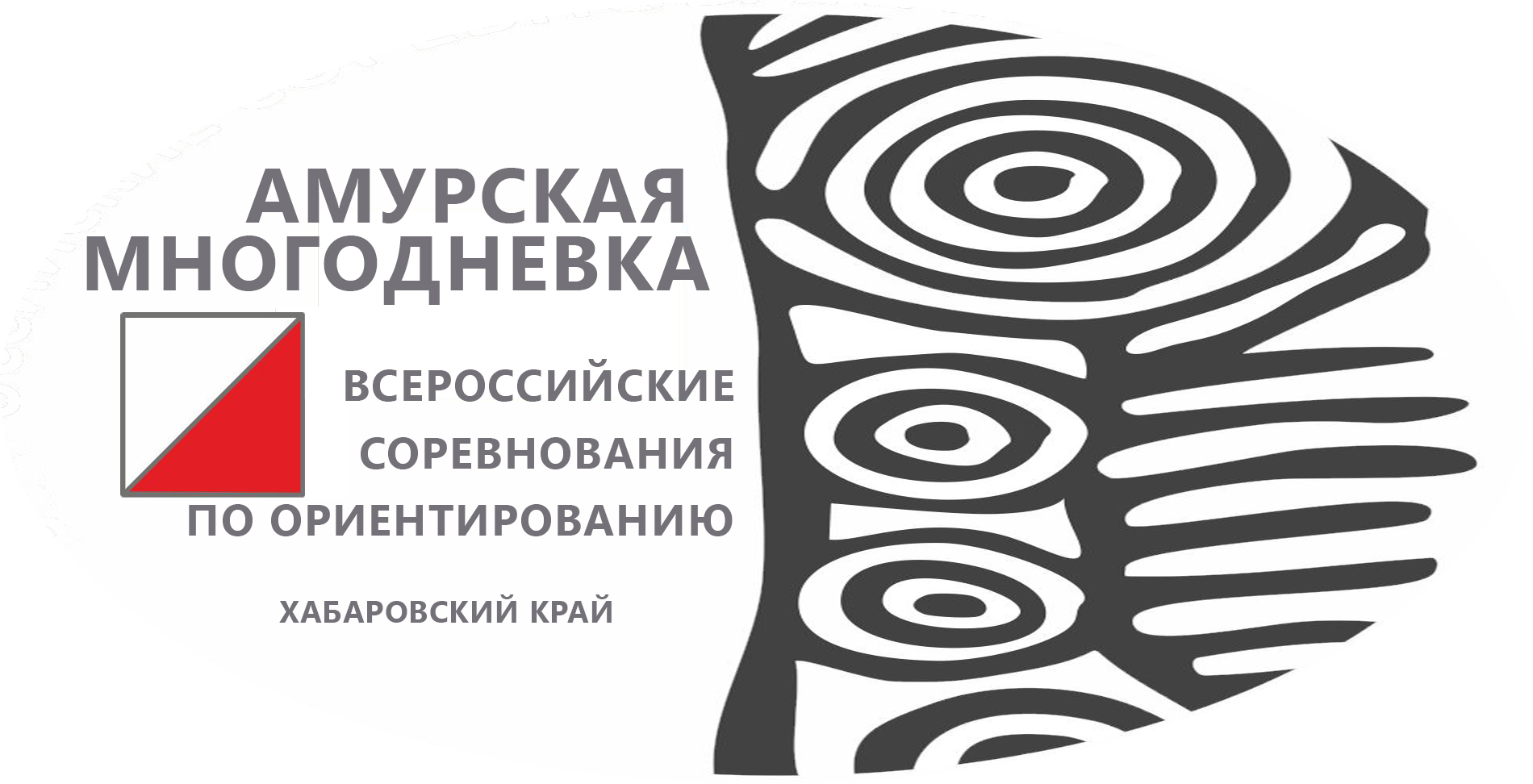 Министерство спорта физической культурыФедерация спортивного ориентирования РоссииХабаровская региональная общественная организация «Федерация спортивного ориентирования»ВСЕРОССИЙСКИЕ СОРЕВНОВАНИЯ « АМУРСКАЯ МНОГОДНЕВКА»по спортивному ориентированию Кросс – эстафета – 2 человека.18 июня  2021 г.						Хабаровский край, ЗдравницаТЕХНИЧЕСКАЯ ИНФОРМАЦИЯМЕСТНОСТЬ: Район соревнований ( здравница).                                    Местность представляет собой несколько видов водно-эрозионного и водно-аккумулятивного форм рельефа.  Южная,  большая  часть района соревнований - пологие овраги глубиной до 10 метров, с разной плотностью сети ложков и промоин. Ближе к северному краю карты - крутой склон  (с перепадом до 60 метров) изрезанный оврагами с крутыми склонами. Нижняя часть склона пологая с мелкими элементами проседающих форм рельефа. Северная часть – пойма, залесенная на 15 %.  По всей площади района в большом количестве имеются траншеи, окопы, микроямы.   Лес широколиственный, в центре района имеются сосновый посадки. Проходимость от хорошей до плохой.                         Ограничения района: Север - река Уссури; Юг - шоссе; Восток - п. Корсаково -2;             Запад - п. Осиновая речка.                     Аварийный азимут  ( АА 0\180 ) - 180 градусов. В случае потери ориентировки выходить на юг, на шоссе, далее в центр соревнований Карта подготовлена: С. Скрипко (г. Томск), А. Митяков (г. Хабаровска).КАРТА: пятицветная, масштаб: 1:75000., у групп МЖ 10,12 масштаб 1:5000Сечение рельефа 2,5 метра. Карта формат  А-4  напечатана на струйном принтере, на влагостойкой бумаге, карты не герметизированы.ГРАНИЦЫ РАЙОНА:С севера –река Уссури,с юга- автомобильная трасса Хабаровск-Бычиха; с запада – поселок «Осиновая речка», с востока – дачиАВАРИЙНЫЙ АЗИМУТ – 180 градусов: при потере ориентировки двигаться на юг до шоссе, далее в центр соревнований (автобусная остановка «Здравница»)С последнего КП до финиша:   по маркировке  100 м.Спортсмены групп МЖ10,12 по правилам соревнований обязаны выходить на дистанцию   с телефонами!!!!!Место для разминки: грунтовая дорога в районе стартаОПАСНЫЕ МЕСТА: бурелом, завалы, труднопроходимые заболоченные участки.Легенды КП впечатаны в карту.Контрольное время на 1 этап – 60 минут, на 2 этапа – 120 минут .          Отметка электронная контактная Sportident. Старт общий по группам.Министерство спорта физической культурыФедерация спортивного ориентирования РоссииХабаровская региональная общественная организация «Федерация спортивного ориентирования»КРАЕВЫЕ СОРЕВНОВАНИЯ « АМУРСКАЯ МНОГОДНЕВКА»по спортивному ориентированию 18 июня  2021 г.						Хабаровский край, ЗдравницаВРЕМЯ СТАРТА И ПАРАМЕТРЫ ДИСТАНЦИИ ИНДИВИДУАЛЬНОГО СТАРТА:Контрольное время – 60 минутВозрастная группаДиапазон номеров участникКМ / КПМасштаб картыВремя стартаКРОСС – ЭСТАФЕТА – 3 ЧЕЛОВЕКАКРОСС – ЭСТАФЕТА – 3 ЧЕЛОВЕКАКРОСС – ЭСТАФЕТА – 3 ЧЕЛОВЕКАКРОСС – ЭСТАФЕТА – 3 ЧЕЛОВЕКАКРОСС – ЭСТАФЕТА – 3 ЧЕЛОВЕКАМужчины701 – 7153.4 – 3.6 / 91:750010.00Женщины801 – 8083.0 – 3.2 / 81:750010.00Девушки до 19 лет (Ж18)501 – 5082.2 – 2.4 / 71:750010.00Юноши до 19 лет (М18)601 – 6132.9 – 3.1 / 81:750010.00Девочки до 15 лет (Ж14)101 – 1231.5 – 1.7 / 61:750010.05Мальчики до 15 лет (М14)201 – 2272.0 – 2.2 / 61:750010.10Девушки до 17 лет (Ж16)301 – 3152.5 – 2.7  / 71:750010.15Юноши до 17 лет (М16)401 – 4233.0 – 3.2 / 71:750010.20КРОСС – КЛАССИКА – ОБЩИЙ СТАРТ – СТАРТ С 11.10КРОСС – КЛАССИКА – ОБЩИЙ СТАРТ – СТАРТ С 11.10КРОСС – КЛАССИКА – ОБЩИЙ СТАРТ – СТАРТ С 11.10КРОСС – КЛАССИКА – ОБЩИЙ СТАРТ – СТАРТ С 11.10КРОСС – КЛАССИКА – ОБЩИЙ СТАРТ – СТАРТ С 11.10Возрастная группаДлина (км)Количество КПВремя стартаМасштаб картыМальчики до 11 лет (М10)1.1511.101:5000Девочки до 11 лет (Ж10)1.0411.201:5000Мальчики до 13 лет (М12)1.8711.301:5000Девочки до 13 лет (Ж12)1.3611.401:5000КРОСС – КЛАССИКА – РАЗДЕЛЬНЫЙ СТАРТ –  НАЧАЛО СТАРТА С 11:10КРОСС – КЛАССИКА – РАЗДЕЛЬНЫЙ СТАРТ –  НАЧАЛО СТАРТА С 11:10КРОСС – КЛАССИКА – РАЗДЕЛЬНЫЙ СТАРТ –  НАЧАЛО СТАРТА С 11:10КРОСС – КЛАССИКА – РАЗДЕЛЬНЫЙ СТАРТ –  НАЧАЛО СТАРТА С 11:10КРОСС – КЛАССИКА – РАЗДЕЛЬНЫЙ СТАРТ –  НАЧАЛО СТАРТА С 11:10Возрастная группаДлина (км)Количество КПМасштаб картыМА3.591:7500МБ, МС3.171:7500ЖА3.181:7500ЖБ, ЖС2.671:7500